Name of journal: World Journal of HepatologyManuscript NO: 46498Manuscript type: REVIEWRoles of hepatic stellate cells in acute liver failure: From the perspective of inflammation and fibrosisLi J et al. HSCs in acute liver failureJuan Li, Ying-Ren Zhao, Zhen TianJuan Li, Ying-Ren Zhao, Zhen Tian, Department of Infectious Diseases, Institute of Hepatology, the First Affiliated Hospital of Xi’an Jiaotong University, Xi’an 710061, Shaanxi Province, China ORCID number: Juan Li (0000-0002-8246-9798); Ying-Ren Zhao (0000-0001-6020-7028); Zhen Tian (0000-0001-7475-9472).Author contributions: Li J contributed to literature search, manuscript drafting and final revision of the article; Zhao YR contributed to figure drawing and final revision of the article; Tian Z contributed to the study idea and design, manuscript drafting and final revision of the article.Supported by National Natural Science Foundation, No. 81800548.Conflict-of-interest statement: No potential conflicts of interest relevant to this article were reported.Open-Access: This is an open-access article that was selected by an in-house editor and fully peer-reviewed by external reviewers. It is distributed in accordance with the Creative Commons Attribution Non Commercial (CC BY-NC 4.0) license, which permits others to distribute, remix, adapt, build upon this work non-commercially, and license their derivative works on different terms, provided the original work is properly cited and the use is non-commercial. See: http://creativecommons.org/licenses/by-nc/4.0/Manuscript source: Invited ManuscriptCorresponding author: Zhen Tian, MD, PhD, Doctor, Department of Infectious Diseases, Institute of Hepatology, the First Affiliated Hospital of Xi’an Jiaotong University, No. 277 Yanta Road (w), Xi’an 710061, Shaanxi Province, China. tianzen1984@163.comTelephone: +86-29-85323634Fax: +86-29-85323634Received: February 23, 2019Peer-review started: February 25, 2019First decision: April 22, 2019Revised: May 14, 2019Accepted: May 21, 2019Article in press: May 21, 2019 Published online: May 27, 2019 AbstractAcute liver failure (ALF) usually results in hepatocellular dysfunction and coagulopathy and carries a high mortality rate. Hepatic stellate cells (HSCs) are famous for their role in liver fibrosis. Although some recent studies revealed that HSCs might participate in the pathogenesis of ALF, the accurate mechanism is still not fully understood. This review focuses on the recent advances in understanding the functions of HSCs in ALF and revealed both protective and promotive roles during the pathogenesis of ALF: HSC activation participates in the maintenance of cell attachment and the architecture of liver tissue via extracellular matrix production and assists liver regeneration by producing growth factors; and HSC inflammation plays a role in relaying inflammation signaling from sinusoids to parenchyma via secretion of inflammatory cytokines. A better understanding of roles of HSCs in the pathogenesis of ALF may lead to improvements and novel strategies for treating ALF patients.Key words: Acute liver failure; Hepatic stellate cells; Inflammation; Fibrosis© The Author(s) 2019. Published by Baishideng Publishing Group Inc. All rights reserved.Core tip: Acute liver failure (ALF) is a rare life-threatening disease with a high mortality rate and is characterized by massive hepatocyte death and overactivation of hepatic inflammation. Hepatic stellate cells (HSCs) play both protective and promotive roles during the pathogenesis of ALF: HSC activation participates in the maintenance of cell attachment and the architecture of liver tissue via extracellular matrix production and assists liver regeneration by producing growth factors; and HSC inflammation plays a role in relaying inflammation signaling from sinusoids to parenchyma via secretion of inflammatory cytokines. A better understanding of roles of HSCs in ALF will lead to improvements for treating ALF patients.Li J, Zhao YR, Tian Z. Roles of hepatic stellate cells in acute liver failure: From the perspective of inflammation and fibrosis. World J Hepatol 2019; 11(5): 412-420URL: https://www.wjgnet.com/1948-5182/full/v11/i5/412.htmDOI: https://dx.doi.org/10.4254/wjh.v11.i5.412INTRODUCTIONLiver failure, including acute, chronic and acute-on-chronic liver failure, is a rare but dramatic clinical syndrome characterized by massive hepatocyte death and overactivation of hepatic inflammation[1]. Acute liver failure (ALF), characterized by a rapid deterioration of liver function without pre-existing liver disease, usually results in hepatocellular dysfunction and coagulopathy and carries a high mortality rate. The main causes of ALF include viral hepatitis, ischemia and drug-induced toxicity[2]. Currently, ALF continues to be a huge therapeutic challenge and apart from liver transplantation, few effective therapies are available. Hepatic stellate cells (HSCs) are resident mesenchymal cells that have features of resident fibroblasts and pericytes and account for 15% of total resident cells in the normal human liver. HSCs are one of the key nonparenchymal components in the sinusoid with multiple functions in the liver and are known for their roles in fibrosis[3]. Under physiological conditions, HSCs exhibit a quiescent state and contain numerous vitamin A lipid droplets. Upon liver injury, HSCs lose lipid-rich granules and transdifferentiate into active myofibroblast-like cells characterized by the expression of α-SMA, production of extracellular matrix (ECM) and release of cytokines[4]. Although the involvement of HSCs in liver fibrosis is well recognized, few studies have examined their roles in ALF. Some recent studies have indicated that the blockade of fibrosis by depleting activated HSCs in an acetaminophen (APAP)-induced mouse ALF model resulted in significantly more severe liver damage and a lower survival rate[5]. However, due to the dramatic clinical course of ALF, the role of HSC activation in the process of ALF is still unclear.HSCs comprise approximately one-third of nonparenchymal cells and constitute the liver sinusoid together with sinusoidal endothelial cells and Kupffer cells (KCs). Upon stimulation by the gut microbiota and microbial byproducts in septic liver injury, KCs and sinusoidal endothelial cells produce inflammatory cytokines in the sinusoidal lumen and serve as the first gate against inflammatory stimuli in the portal circulation[6]. Although the role of HSC activation in liver fibrosis has been widely accepted and attracts much attention, whether and how HSCs participate in hepatic inflammation have not been examined. Anatomically, HSCs seem to respond to inflammatory stimuli from the sinusoids. Recent studies have revealed that activated HSCs may release inflammatory cytokines such as interleukin (IL)-1β and IL-18. HSCs from both humans and rodents produce inflammatory cytokines promoting hepatocellular carcinoma and immune-mediated hepatitis[7-9]. However, how HSCs participate in hepatic inflammation, and whether and how HSC inflammation is involved in the pathogenesis of ALF are still unknown (Figure 1).PATHOGENESIS OF ALFTo date, ALF remains a life-threatening syndrome with a high mortality rate, and is characterized by massive hepatocyte death and overactivation of hepatic inflammation.Cell death and regeneration in ALFHepatocyte injury and subsequent cell death are important during the pathogenesis of ALF[10]. Two different types of programmed cell death are thought to be involved in this process, including apoptosis and necrosis. Apoptosis is defined by chromatin condensation, nuclear fragmentation, cell shrinkage, blebbing of the plasma membrane, and the formation of apoptotic bodies that contain nuclear or cytoplasmic material; and necrosis, which is an alternative to apoptotic cell death and is considered to be a toxic process with the characteristics of cytoplasmic swelling, dilation of organelles, and mechanical rupture of the plasma membrane[11]. The relative contribution of apoptosis and necrosis during liver failure remains controversial. Studies have shown that a variety of injurious stimuli induce apoptosis at low dose while the same stimuli may result in necrosis at higher dose. The etiology may also alter the type of cell death in ALF: necrosis is considered a prominent death pathway of hepatocytes in drug-induced ALF, and apoptosis is always found in viral- and toxin-mediated liver failure[12,13]. Clinicians have observed that some ALF patients may recover spontaneously and the clinical outcomes largely depend on the balance between hepatocyte loss and regeneration[14]. Under mild conditions, lost cells can quickly be replaced by neighboring healthy hepatocytes via replication in an attempt to restore hepatic architecture and function. However, the regenerative capacity of the remaining hepatocytes may not be sufficient upon extensive injury and massive hepatocyte death, and the resident liver progenitor cells (LPCs) are then activated to take over the role of hepatocytes in hepatic regeneration[15]. However, for many liver failure patients, even the regenerative process by LPCs is inadequate to match the rapid process of hepatocyte death and dramatic deterioration in liver function, which means that apart from liver transplantation, few effective therapies exist[16]. To date, the mechanisms promoting hepatic cell death and the processes mediating liver regeneration are not fully understood. Hepatic inflammation in ALFOveractivation of hepatic inflammation is another important characteristic of ALF. Clinically, ALF shares many features with severe sepsis, including a systemic inflammatory response and progression to multi-organ failure[17]. Patients with ALF often present with endotoxemia and increased serum lipopolysaccharide (LPS) levels due to increased gut permeability[18]. LPS can cause the release of a wide variety of inflammatory mediators and contribute to the pathogenesis of various diseases, including ALF. Studies have also found elevated plasma inflammatory cytokines, such as IL-1β, IL-6, IL-8 and tumor necrosis factor (TNF)-α, in ALF patients[19]. Moreover, approximately 60% of ALF patients fulfill the criteria for systemic inflammatory syndrome irrespective of the presence or absence of infection[20]. Inflammasome activation serves as a double-edged sword, which contributes to both the protective antimicrobial response and cell death when excessively active during the pathogenesis of various diseases[21]. Inflammation is a common element in the pathogenesis of most liver diseases. ALF is now known as an inflammation-mediated hepatocellular injury process. During the disease process of ALF, inflammation first participates in the initiation and amplification steps leading to cell injury and hepatocyte death; these injured/dead hepatocytes then release damage-associated molecular patterns that can drive inflammasome activation, directly perpetuate further cell death, and mediate additional organ failure forming a vicious circle. Studies have shown that inhibition of hepatic inflammation can successfully delay/prevent the progression of ALF[22,23]. However, the mechanisms promoting hepatic inflammation during ALF are still not fully understood.LIVER FAILURE AND HSC ACTIVATIONHepatic fibrosis and HSCs in ALF Liver fibrosis is a highly conserved and coordinated wound-healing process aimed at maintaining organ integrity, which results from acute or chronic liver injury and is always associated with excess hepatocellular death[24]. Chronic liver injury always accompanies progressive hepatocyte apoptosis and subsequent liver fibrogenesis. In chronic liver injury, fibrosis is widely acknowledged as a damaging process, which results in cirrhosis, portal hypertension and liver cancer[25]. ALF is associated with massive short-term hepatocyte death by provoking excessive apoptosis and necrosis, and consequently, deterioration of liver function[26]. When the disease is not fatal, the liver has a unique capacity to recover via proliferation and regeneration, and HSC activation has also been found to participate in the pathogenesis of ALF[27]. However, data on the roles of fibrosis during the pathogenesis of ALF are still scarce.HSC activation is the central step during liver fibrogenesis, and HSCs are known for their role in the initiation, progression and regression of hepatic fibrosis. A recent study has shown that fibrogenic cells, including HSCs and myofibroblasts, are activated early after acute/chronic liver injury to produce ECM components[24]. The engulfment of hepatocyte-derived apoptotic bodies formed during liver failure was shown to promote the expression of fibrogenic genes in HSCs[28]. Moreover, Dechêne et al[29] found that ALF was accompanied by active hepatic fibrogenesis and revealed a positive correlation between liver stiffness, hepatocyte death and HSC activation, which suggests that fibrosis is an attempt to repair liver damage responding to ALF. Besides, a decrease of liver stiffness in the remission stage of the disease was also found in these ALF patients. Our previous data indicated that this short-term occurrence of fibrosis during the progression stage of ALF is a potentially beneficial response by the liver and serves as a scaffold to support the parenchyma and maintain hepatic integrity[30]. Thus, liver fibrosis may play a protective role during ALF.Clinical data have revealed that patients with chronic liver disease are not sensitive to the deleterious effects of toxic compounds due to elevated levels of fibrosis: patients with long-term elevated liver enzyme levels are less sensitive to the hepatotoxicity of statins[31], and patients with chronic liver disease have shown increased tolerance to APAP compared to healthy individuals[32]. Moreover, in experimental mouse models, Osawa et al[33] showed that mice with bile duct-ligated-induced fibrosis were more resistant to the lethal effect of Fas. Acute and chronic injury can both induce HSC activation and subsequent ECM accumulation. In the pathogenesis of ALF, ECM has been shown to protect hepatocytes from death through the maintenance of cell attachment and the architecture of liver tissue[30]. However, the mechanism by which ECM participates in protecting hepatocytes from death remains complex. In a recent study, collagen 1, the most abundant form of collagen in both normal and pathologic livers, has been shown to increase resistance to various injurious stimuli and protect hepatocytes from apoptotic or necrotic death via activation of the ERK1/2-MAPK signaling pathway[27]. In addition, some adaptor molecules such as the integrins, focal adhesion kinase, integrin-like kinase, PINCH and others are also likely to contribute to hepatocyte survival[34]. Matrix metalloproteinases are a family of proteinases that are capable of degrading all ECM proteins. A recent study revealed that IL-1β induced the production of matrix metalloproteinases during liver failure, which provoked the collapse of sinusoids via ECM degradation and led to parenchymal cell death and loss of liver function in response to hepatic toxins[35]. Taken together, HSC activation leads to hepatic fibrosis, which participates in the maintenance of cell attachment and the architecture of liver tissue and protects hepatocytes from injurious stimuli via ECM production. Hepatic regeneration and HSCs in ALF The liver is the main site of drug detoxification. It is exposed to numerous chemicals in the body that may induce cell injury or even death, and the ability for regeneration is of importance to maintain liver homeostasis[36]. It is known that the key strategy for the treatment of ALF is to reduce hepatocyte death and stimulate hepatocyte regeneration. Liver regeneration is the process by which the liver is able to replace lost liver tissue via growth from the remaining tissue. Liver regeneration driven by epithelial cell (including hepatocytes and LPCs) proliferation is a highly controlled process regulated by a complex signaling network and has important implications for stimulating hepatic recovery and improving survival during liver failure[12,37]. The induction of liver regeneration depends on cross-talk between epithelial cells and nonparenchymal cells, especially HSCs. HSCs are liver-specific mesenchymal cells that play vital roles in promoting liver fibrosis and maintaining hepatic homeostasis. There is growing evidence to show that HSCs have a profound impact on the proliferation, differentiation and morphogenesis of other hepatic cell types during liver development and regeneration[38]. HSCs are in direct contact with hepatocytes and LPCs, and their close anatomic relationship in the space of Disse suggests that HSCs are part of the local “stem cell niche” for hepatocytes and LPCs. Activated HSCs have been shown to assist liver regeneration by producing growth factors, which can modulate the proliferation of both hepatocytes and LPCs around them. Conditioned medium collected from HSCs at an early stage of liver regeneration in a 2-acetylaminofluorene/partial hepatectomy injury model was found to contain high levels of hepatic growth factor and epidermal growth factor, which target and act primarily on epithelial cells[39]. These factors may directly enhance the proliferation of hepatocytes and LPCs. It has also been shown that early-activated HSC-derived paracrine factors can evoke an enhanced liver protective response in APAP-induced ALF in mice by promoting LPCs proliferation[40]. In addition, depletion of activated HSCs has been shown to correlate with severe liver damage and abnormal liver regeneration in APAP-induced acute liver injury in mice[5]. We hypothesize that HSCs may assist liver regeneration during liver failure by producing growth factors. LIVER FAILURE AND HSC INFLAMMATIONHepatic inflammation and HSCsInflammation is one of the most characteristic features of chronic liver disease of viral, alcoholic, fatty and autoimmune origin[41]. Inflammation has been shown to typically present in different disease stages and is associated with the pathogenesis of cirrhosis, hepatocellular carcinoma and ALF[42]. Fibrosis is a highly conserved response to hepatic injury occurring in diseases with hepatocellular death. A number of studies have focused on explaining the links between inflammation and fibrosis.Hepatocyte injury followed by inflammation and activation of the innate immune system leads to liver fibrosis mediated by HSC activation[43]. HSCs are quiescent in the normal liver and upon activation by liver injury become activated. HSCs have been characterized as the main effector cells in liver fibrogenesis and receive a wide range of signals from injured/dead hepatocytes and liver immune cells, predominantly KCs. KC-derived transforming growth factor-β1 activates HSCs and is the most potent fibrogenic agonist. KCs also enhance liver fibrosis by promoting activated HSC survival in a NF-κB dependent manner. The cross-talk between KCs and HSCs have been shown to be mediated by inflammatory cytokines, including IL-1β and TNF-α[44]. In addition, inhibition of IL-1β significantly led to increased apoptosis of HSCs and decreased liver fibrosis[45]. Studies have shown that inflammatory cytokines, such as IL-1β and IL-6, are produced in activated HSCs. HSCs of murine or human origin are highly responsive to LPS and other pro-inflammatory cytokines, resulting in the activation of pro-inflammatory signaling pathways and the subsequent production of inflammatory chemokines/cytokines. This positive inflammatory feedback loop then maintains a sustained inflammatory process and ensures the survival and activation of HSCs[46,47]. Hepatic inflammation and HSCs in ALF ALF is characterized by elevated inflammation. ALF shares many features with severe sepsis, including a systemic inflammatory response and progression to multi-organ failure. Two main mouse models are now used to study ALF, including the LPS/D-galactosamine and Concanavalin A (Con A) models. Intraperitoneal injection of LPS may activate immune cells located in the circulation and the sinusoids, and these activated cells produce large amounts of inflammatory cytokines and chemokines resulting in massive hemorrhagic liver injury or even hepatocyte death[46]. D-galactosamine is a hepatotoxic agent, which inhibits protein synthesis and is usually used together with LPS to create ALF mouse models[48]. A recent study showed that compared to wild-type mice, HSC-depleted mice presented with decreased cytokine and chemokine expression and attenuated liver injury after LPS/D-galactosamine administration[49]. Con A is a lectin, carbohydrate-binding protein, extracted from the jack-bean (Canavalia ensiformis). An intravenous injection of Con A constitutively activates intrahepatic and systemic immune cells resulting in excessive inflammatory cytokines and chemokines production[50]. In a Con A-induced liver injury mouse model, inflammatory cytokines, including TNF-α and interferon-β, caused massive hepatocyte necrosis with dense infiltration of leukocytes. A recent study on a Con A-induced liver injury model showed that HSCs received inflammatory signals generated in the sinusoids and relayed them to the liver parenchyma[8]. Thus, we hypothesize that HSCs have important roles in hepatic inflammation during the pathogenesis of ALF.Our recent work showed that during the pathogenesis of ALF, reactive oxygen species activate the NLRP3 inflammasome and promote inflammation in HSCs. We also revealed that LPS treatment induced reactive oxygen species generation in HSCs via mitophagy inhibition[51]. Studies have suggested that in hepatocytes, reactive oxygen species play important roles in the pathophysiology of diseases, including ALF. Injured/dead hepatocytes greatly increase oxidative stress during liver failure, which in turn contributes to inflammation, further hepatocyte loss and impedes regeneration[52]. Taken together, these data suggest that HSC inflammation is involved in the pathogenesis of ALF by producing inflammatory cytokines upon stimulation and relaying inflammation signaling from the sinusoids to parenchyma (Figure 2).CONCLUSIONALF is a life-threatening disease, which has a high mortality rate. Hepatocyte death and overactivation of hepatic inflammation are two main characteristics of ALF. HSCs play both protective and promotive roles during the pathogenesis of ALF: first, HSC activation participates in the maintenance of cell attachment and the architecture of liver tissue via ECM production; second, HSC activation assists liver regeneration by producing growth factors; and third, HSC inflammation plays a role in relaying inflammation signaling from the sinusoids to parenchyma via the secretion of inflammatory cytokines. A better understanding of the roles of HSCs in the pathogenesis of ALF will lead to improvements and novel strategies for the treatment of patients with ALF. REFERENCES1 Liver Failure and Artificial Liver Group, Chinese Society of Infectious Diseases, Chinese Medical Association; Severe Liver Disease and Artificial Liver Group, Chinese Society of Hepatology, Chinese Medical Association. Guideline for diagnosis and treatment of liver failure. Zhonghua Gan Zang Bing Za Zhi 2019; 27: 18-26 [PMID: 30685919 DOI: 10.3760/cma.j.issn.1007-3418.2019.01.006]2 Bernal W. Acute Liver Failure: Review and Update. Int Anesthesiol Clin 2017; 55: 92-106 [PMID: 28288031 DOI: 10.1097/AIA.0000000000000141]3 Tsuchida T, Friedman SL. Mechanisms of hepatic stellate cell activation. Nat Rev Gastroenterol Hepatol 2017; 14: 397-411 [PMID: 28487545 DOI: 10.1038/nrgastro.2017.38]4 Schumacher JD, Guo GL. Regulation of Hepatic Stellate Cells and Fibrogenesis by Fibroblast Growth Factors. Biomed Res Int 2016; 2016: 8323747 [PMID: 27699175 DOI: 10.1155/2016/8323747]5 Shen K, Chang W, Gao X, Wang H, Niu W, Song L, Qin X. Depletion of activated hepatic stellate cell correlates with severe liver damage and abnormal liver regeneration in acetaminophen-induced liver injury. Acta Biochim Biophys Sin (Shanghai) 2011; 43: 307-315 [PMID: 21335335 DOI: 10.1093/abbs/gmr005]6 Fujita T, Narumiya S. Roles of hepatic stellate cells in liver inflammation: a new perspective. Inflamm Regen 2016; 36: 1 [PMID: 29259674 DOI: 10.1186/s41232-016-0005-6]7 Xiang DM, Sun W, Ning BF, Zhou TF, Li XF, Zhong W, Cheng Z, Xia MY, Wang X, Deng X, Wang W, Li HY, Cui XL, Li SC, Wu B, Xie WF, Wang HY, Ding J. The HLF/IL-6/STAT3 feedforward circuit drives hepatic stellate cell activation to promote liver fibrosis. Gut 2018; 67: 1704-1715 [PMID: 28754776 DOI: 10.1136/gutjnl-2016-313392]8 Fujita T, Soontrapa K, Ito Y, Iwaisako K, Moniaga CS, Asagiri M, Majima M, Narumiya S. Hepatic stellate cells relay inflammation signaling from sinusoids to parenchyma in mouse models of immune-mediated hepatitis. Hepatology 2016; 63: 1325-1339 [PMID: 26248612 DOI: 10.1002/hep.28112]9 Harvey SA, Dangi A, Tandon A, Gandhi CR. The transcriptomic response of rat hepatic stellate cells to endotoxin: implications for hepatic inflammation and immune regulation. PLoS One 2013; 8: e82159 [PMID: 24349206 DOI: 10.1371/journal.pone.0082159]10 Sowa JP, Gerken G, Canbay A. Acute Liver Failure - It's Just a Matter of Cell Death. Dig Dis 2016; 34: 423-428 [PMID: 27170397 DOI: 10.1159/000444557]11 Bantel H, Schulze-Osthoff K. Mechanisms of cell death in acute liver failure. Front Physiol 2012; 3: 79 [PMID: 22485095 DOI: 10.3389/fphys.2012.00079]12 Weng HL, Cai X, Yuan X, Liebe R, Dooley S, Li H, Wang TL. Two sides of one coin: massive hepatic necrosis and progenitor cell-mediated regeneration in acute liver failure. Front Physiol 2015; 6: 178 [PMID: 26136687 DOI: 10.3389/fphys.2015.00178]13 Macdonald S, Andreola F, Bachtiger P, Amoros A, Pavesi M, Mookerjee R, Zheng YB, Gronbaek H, Gerbes AL, Sola E, Caraceni P, Moreau R, Gines P, Arroyo V, Jalan R. Cell death markers in patients with cirrhosis and acute decompensation. Hepatology 2018; 67: 989-1002 [PMID: 29023872 DOI: 10.1002/hep.29581]14 Best J, Dollé L, Manka P, Coombes J, van Grunsven LA, Syn WK. Role of liver progenitors in acute liver injury. Front Physiol 2013; 4: 258 [PMID: 24133449 DOI: 10.3389/fphys.2013.00258]15 Preziosi ME, Monga SP. Update on the Mechanisms of Liver Regeneration. Semin Liver Dis 2017; 37: 141-151 [PMID: 28564722 DOI: 10.1055/s-0037-1601351]16 Sang JF, Shi XL, Han B, Huang T, Huang X, Ren HZ, Ding YT. Intraportal mesenchymal stem cell transplantation prevents acute liver failure through promoting cell proliferation and inhibiting apoptosis. Hepatobiliary Pancreat Dis Int 2016; 15: 602-611 [PMID: 27919849]17 Clària J, Stauber RE, Coenraad MJ, Moreau R, Jalan R, Pavesi M, Amorós À, Titos E, Alcaraz-Quiles J, Oettl K, Morales-Ruiz M, Angeli P, Domenicali M, Alessandria C, Gerbes A, Wendon J, Nevens F, Trebicka J, Laleman W, Saliba F, Welzel TM, Albillos A, Gustot T, Benten D, Durand F, Ginès P, Bernardi M, Arroyo V; CANONIC Study Investigators of the EASL-CLIF Consortium and the European Foundation for the Study of Chronic Liver Failure (EF-CLIF). Systemic inflammation in decompensated cirrhosis: Characterization and role in acute-on-chronic liver failure. Hepatology 2016; 64: 1249-1264 [PMID: 27483394 DOI: 10.1002/hep.28740]18 Wang LK, Wang LW, Li X, Han XQ, Gong ZJ. Ethyl pyruvate prevents inflammatory factors release and decreases intestinal permeability in rats with D-galactosamine-induced acute liver failure. Hepatobiliary Pancreat Dis Int 2013; 12: 180-188 [PMID: 23558073]19 Zhong W, Qian K, Xiong J, Ma K, Wang A, Zou Y. Curcumin alleviates lipopolysaccharide induced sepsis and liver failure by suppression of oxidative stress-related inflammation via PI3K/AKT and NF-κB related signaling. Biomed Pharmacother 2016; 83: 302-313 [PMID: 27393927 DOI: 10.1016/j.biopha.2016.06.036]20 Donnelly MC, Hayes PC, Simpson KJ. Role of inflammation and infection in the pathogenesis of human acute liver failure: Clinical implications for monitoring and therapy. World J Gastroenterol 2016; 22: 5958-5970 [PMID: 27468190 DOI: 10.3748/wjg.v22.i26.5958]21 Fischer J, Silva TE, Soares E Silva PE, Colombo BS, Silva MC, Wildner LM, Bazzo ML, Rateke EC, Frode TS, Mello SV, Rosa JS, Dantas-Correa EB, Narciso-Schiavon JL, Schiavon LL. From stable disease to acute-on-chronic liver failure: Circulating cytokines are related to prognosis in different stages of cirrhosis. Cytokine 2017; 91: 162-169 [PMID: 28082235 DOI: 10.1016/j.cyto.2016.12.017]22 Yang X, Chen Y, Zhang J, Tang T, Kong Y, Ye F, Zhang X, Liu X, Lin S. Thymosin α1 treatment reduces hepatic inflammation and inhibits hepatocyte apoptosis in rats with acute liver failure. Exp Ther Med 2018; 15: 3231-3238 [PMID: 29545840 DOI: 10.3892/etm.2018.5843]23 Liang DY, Liu LM, Ye CG, Zhao L, Yu FP, Gao DY, Wang YY, Yang ZW, Wang YY. Inhibition of UII/UTR system relieves acute inflammation of liver through preventing activation of NF-κB pathway in ALF mice. PLoS One 2013; 8: e64895 [PMID: 23755157 DOI: 10.1371/journal.pone.0064895]24 Lee UE, Friedman SL. Mechanisms of hepatic fibrogenesis. Best Pract Res Clin Gastroenterol 2011; 25: 195-206 [PMID: 21497738 DOI: 10.1016/j.bpg.2011.02.005]25 Lunova M, Goehring C, Kuscuoglu D, Mueller K, Chen Y, Walther P, Deschemin JC, Vaulont S, Haybaeck J, Lackner C, Trautwein C, Strnad P. Hepcidin knockout mice fed with iron-rich diet develop chronic liver injury and liver fibrosis due to lysosomal iron overload. J Hepatol 2014; 61: 633-641 [PMID: 24816174 DOI: 10.1016/j.jhep.2014.04.034]26 McGill MR, Jaeschke H. Apoptosis or necrosis in acetaminophen-induced acute liver failure? New insights from mechanistic biomarkers. Crit Care Med 2013; 41: 2653-2654 [PMID: 24162681 DOI: 10.1097/CCM.0b013e31829caf67]27 Bourbonnais E, Raymond VA, Ethier C, Nguyen BN, El-Leil MS, Meloche S, Bilodeau M. Liver fibrosis protects mice from acute hepatocellular injury. Gastroenterology 2012; 142: 130-139.e4 [PMID: 21945831 DOI: 10.1053/j.gastro.2011.09.033]28 Zhan SS, Jiang JX, Wu J, Halsted C, Friedman SL, Zern MA, Torok NJ. Phagocytosis of apoptotic bodies by hepatic stellate cells induces NADPH oxidase and is associated with liver fibrosis in vivo. Hepatology 2006; 43: 435-443 [PMID: 16496318 DOI: 10.1002/hep.21093]29 Dechêne A, Sowa JP, Gieseler RK, Jochum C, Bechmann LP, El Fouly A, Schlattjan M, Saner F, Baba HA, Paul A, Dries V, Odenthal M, Gerken G, Friedman SL, Canbay A. Acute liver failure is associated with elevated liver stiffness and hepatic stellate cell activation. Hepatology 2010; 52: 1008-1016 [PMID: 20684020 DOI: 10.1002/hep.23754]30 He Y, Jin L, Wang J, Yan Z, Chen T, Zhao Y. Mechanisms of fibrosis in acute liver failure. Liver Int 2015; 35: 1877-1885 [PMID: 25388426 DOI: 10.1111/liv.12731]31 Chalasani N, Aljadhey H, Kesterson J, Murray MD, Hall SD. Patients with elevated liver enzymes are not at higher risk for statin hepatotoxicity. Gastroenterology 2004; 126: 1287-1292 [PMID: 15131789]32 Teschke R, Danan G. Drug-induced liver injury: Is chronic liver disease a risk factor and a clinical issue? Expert Opin Drug Metab Toxicol 2017; 13: 425-438 [PMID: 27822971 DOI: 10.1080/17425255.2017.1252749]33 Osawa Y, Hannun YA, Proia RL, Brenner DA. Roles of AKT and sphingosine kinase in the antiapoptotic effects of bile duct ligation in mouse liver. Hepatology 2005; 42: 1320-1328 [PMID: 16317686 DOI: 10.1002/hep.20967]34 Gkretsi V, Bowen WC, Yang Y, Wu C, Michalopoulos GK. Integrin-linked kinase is involved in matrix-induced hepatocyte differentiation. Biochem Biophys Res Commun 2007; 353: 638-643 [PMID: 17194454 DOI: 10.1016/j.bbrc.2006.12.091]35 Yan C, Zhou L, Han YP. Contribution of hepatic stellate cells and matrix metalloproteinase 9 in acute liver failure. Liver Int 2008; 28: 959-971 [PMID: 18507761 DOI: 10.1111/j.1478-3231.2008.01775.x]36 Michalopoulos GK. Advances in liver regeneration. Expert Rev Gastroenterol Hepatol 2014; 8: 897-907 [PMID: 24964729 DOI: 10.1586/17474124.2014.934358]37 Kwon YJ, Lee KG, Choi D. Clinical implications of advances in liver regeneration. Clin Mol Hepatol 2015; 21: 7-13 [PMID: 25834796 DOI: 10.3350/cmh.2015.21.1.7]38 Yin C, Evason KJ, Asahina K, Stainier DY. Hepatic stellate cells in liver development, regeneration, and cancer. J Clin Invest 2013; 123: 1902-1910 [PMID: 23635788 DOI: 10.1172/JCI66369]39 Williams MJ, Clouston AD, Forbes SJ. Links between hepatic fibrosis, ductular reaction, and progenitor cell expansion. Gastroenterology 2014; 146: 349-356 [PMID: 24315991 DOI: 10.1053/j.gastro.2013.11.034]40 Chang W, Song L, Chang X, Ji M, Wang H, Qin X, Niu W. Early activated hepatic stellate cell-derived paracrine molecules modulate acute liver injury and regeneration. Lab Invest 2017; 97: 318-328 [PMID: 27991908 DOI: 10.1038/labinvest.2016.130]41 de Andrade KQ, Moura FA, dos Santos JM, de Araújo OR, de Farias Santos JC, Goulart MO. Oxidative Stress and Inflammation in Hepatic Diseases: Therapeutic Possibilities of N-Acetylcysteine. Int J Mol Sci 2015; 16: 30269-30308 [PMID: 26694382 DOI: 10.3390/ijms161226225]42 Alegre F, Pelegrin P, Feldstein AE. Inflammasomes in Liver Fibrosis. Semin Liver Dis 2017; 37: 119-127 [PMID: 28564720 DOI: 10.1055/s-0037-1601350]43 Wen YA, Liu D, Zhou QY, Huang SF, Luo P, Xiang Y, Sun S, Luo D, Dong YF, Zhang LP. Biliary intervention aggravates cholestatic liver injury, and induces hepatic inflammation, proliferation and fibrogenesis in BDL mice. Exp Toxicol Pathol 2011; 63: 277-284 [PMID: 20149605 DOI: 10.1016/j.etp.2010.01.006]44 Robert S, Gicquel T, Bodin A, Lagente V, Boichot E. Characterization of the MMP/TIMP Imbalance and Collagen Production Induced by IL-1β or TNF-α Release from Human Hepatic Stellate Cells. PLoS One 2016; 11: e0153118 [PMID: 27046197 DOI: 10.1371/journal.pone.0153118]45 Masola V, Carraro A, Granata S, Signorini L, Bellin G, Violi P, Lupo A, Tedeschi U, Onisto M, Gambaro G, Zaza G. In vitro effects of interleukin (IL)-1 beta inhibition on the epithelial-to-mesenchymal transition (EMT) of renal tubular and hepatic stellate cells. J Transl Med 2019; 17: 12 [PMID: 30616602 DOI: 10.1186/s12967-019-1770-1]46 Hamesch K, Borkham-Kamphorst E, Strnad P, Weiskirchen R. Lipopolysaccharide-induced inflammatory liver injury in mice. Lab Anim 2015; 49: 37-46 [PMID: 25835737 DOI: 10.1177/0023677215570087]47 Chen Y, Wu Z, Yuan B, Dong Y, Zhang L, Zeng Z. MicroRNA-146a-5p attenuates irradiation-induced and LPS-induced hepatic stellate cell activation and hepatocyte apoptosis through inhibition of TLR4 pathway. Cell Death Dis 2018; 9: 22 [PMID: 29348414 DOI: 10.1038/s41419-017-0038-z]48 Wang W, Wu L, Li Q, Zhang Z, Xu L, Lin C, Gao L, Zhao K, Liang F, Zhang Q, Zhou M, Jiang W. Madecassoside prevents acute liver failure in LPS/D-GalN-induced mice by inhibiting p38/NF-κB and activating Nrf2/HO-1 signaling. Biomed Pharmacother 2018; 103: 1137-1145 [PMID: 29715757 DOI: 10.1016/j.biopha.2018.04.162]49 Stewart RK, Dangi A, Huang C, Murase N, Kimura S, Stolz DB, Wilson GC, Lentsch AB, Gandhi CR. A novel mouse model of depletion of stellate cells clarifies their role in ischemia/reperfusion- and endotoxin-induced acute liver injury. J Hepatol 2014; 60: 298-305 [PMID: 24060854 DOI: 10.1016/j.jhep.2013.09.013]50 Fayad R, Sennello JA, Kim SH, Pini M, Dinarello CA, Fantuzzi G. Induction of thymocyte apoptosis by systemic administration of concanavalin A in mice: role of TNF-alpha, IFN-gamma and glucocorticoids. Eur J Immunol 2005; 35: 2304-2312 [PMID: 16047339 DOI: 10.1002/eji.200526062]51 Tian Z, Chen Y, Yao N, Hu C, Wu Y, Guo D, Liu J, Yang Y, Chen T, Zhao Y, He Y. Role of mitophagy regulation by ROS in hepatic stellate cells during acute liver failure. Am J Physiol Gastrointest Liver Physiol 2018; 315: G374-G384 [PMID: 29648877 DOI: 10.1152/ajpgi.00032.2018]52 Gong X, Yang Y, Huang L, Zhang Q, Wan RZ, Zhang P, Zhang B. Antioxidation, anti-inflammation and anti-apoptosis by paeonol in LPS/d-GalN-induced acute liver failure in mice. Int Immunopharmacol 2017; 46: 124-132 [PMID: 28282576 DOI: 10.1016/j.intimp.2017.03.003]P-Reviewer: Alexopoulou A, Garbuzenko DV S-Editor: Cui LJ L-Editor: Filipodia E-Editor: Zhang YLSpecialty type: Gastroenterology and hepatologyCountry of origin: ChinaPeer-review report classificationGrade A (Excellent): 0Grade B (Very good): 0Grade C (Good): CGrade D (Fair): DGrade E (Poor): 0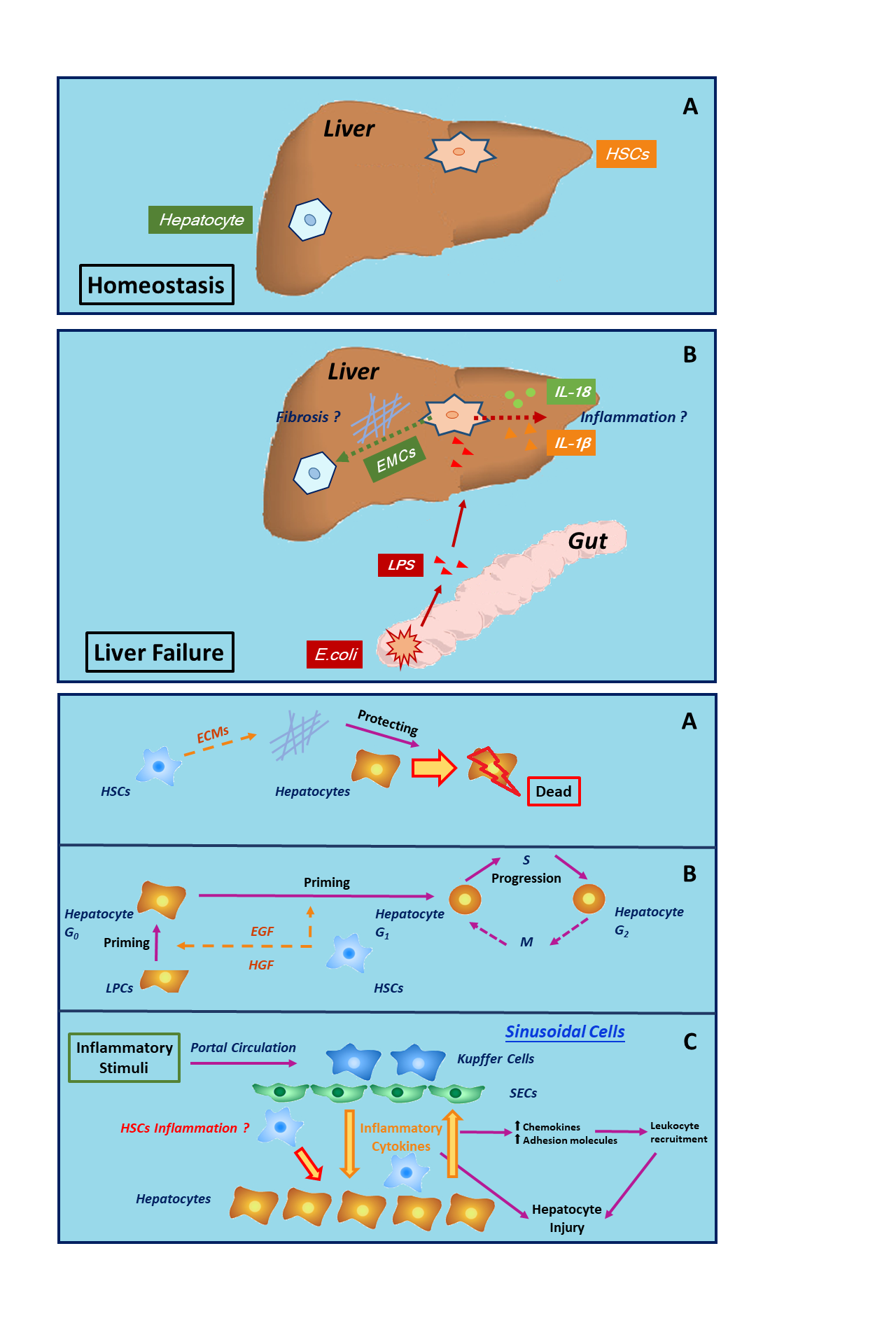 Figure 1 Hepatic stellate cell activation and inflammation participate in acute liver failure. A: At homeostasis; B: During acute liver failure, the roles of hepatic stellate cell activation and inflammation remain unclear.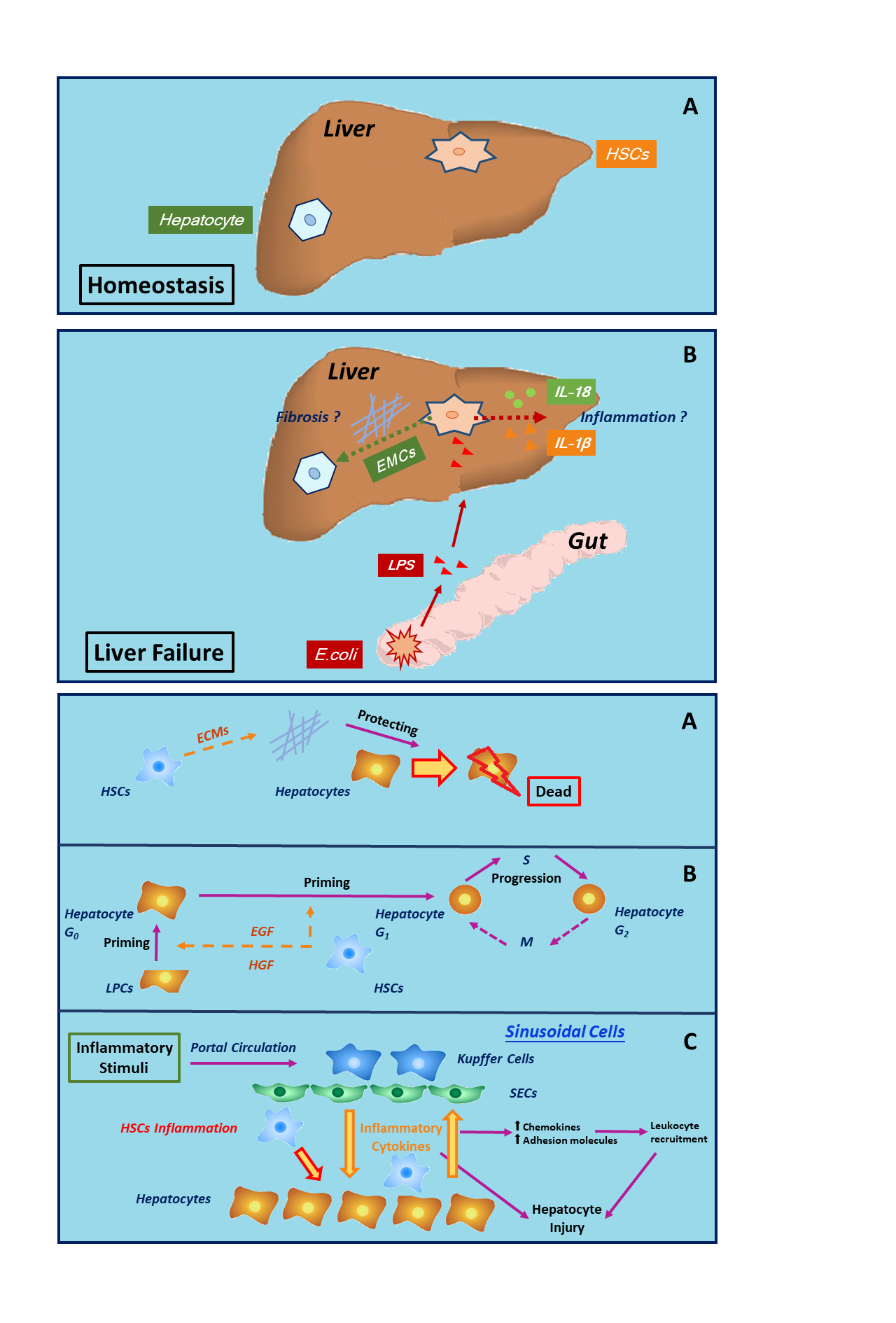 Figure 2 Roles of hepatic stellate cells in liver failure. A: Hepatic stellate cells protect hepatocytes by participating in the maintenance of cell attachment and the architecture of liver tissue via extracellular matrix production; B: Hepatic stellate cells assist liver regeneration by producing growth factors; C: Hepatic stellate cells play a role in relaying inflammation signaling from sinusoids to parenchyma via the secretion of inflammatory cytokines.